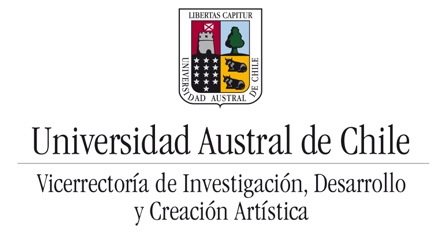 FICHA PERFIL INICIATIVA DE PROYECTO FONIS 2021Título del proyectoDuración estimada(meses)Tipo de ProyectoMarcar según correspondaI+D Aplicada según lineamientos generales de instrumento FONISI+D Aplicada según lineamientos del Programa Elige Vivir Sano - FONIS Entidades participantes (Indicar según corresponda)Entidades participantes (Indicar según corresponda)Entidades participantes (Indicar según corresponda)Entidades participantes (Indicar según corresponda)BeneficiariaPrincipalSegunda Beneficiaria(Opcional, Ej. Otras Ues)Institución Asociada 1Institución Asociada 2UAChInvestigador responsable (Indique: nombre, e-mail y anexo, Instituto y Facultad)Investigadores colaboradores (Indique: nombre, e-mail y anexo, Instituto y Facultad)Objetivo general(Indique 1 objetivo general)Objetivos específicos(Indique 3 a 4 objetivos específicos)Resumen del proyecto (Max 1,5 pag.)(Incluya de manera sintética la identificación del problema u oportunidad a aprovechar, la solución propuesta para abordarlo y por qué debe ser abordado de esta manera, y no de otra. Estrategia de implementación de los resultados). 